Конспект урока английского языка в 3 классеУчитель: Жибарь Е.Е. Тема урока: Let’s watch TV!УМК: М.В. Вербицкая «Forward» 3 класс. Цель урока: формирование лексических навыков и развитие коммуникативных навыков по теме «Телевидение»Форма урока: урок освоения новых знанийПредметные результаты: в чтении: - умения правильно читать и понимать лексические единицы по теме, выбирать необходимую информацию.в говорении:- умение вести мини-диалог с учителем; умение отвечать на вопросы по теме; использовать в речи числительные.- умение рассказывать о  телепередачах;в аудировании:- воспринимать на слух и зрительно содержание текста с некоторыми новыми словами, соотносить его с иллюстрациями.в письме:-формирование умения делать подписи к рисункам; заполнять таблицу.Метапредметные результаты: развитие коммуникативных способностей школьника, расширение общего лингвистического кругозора младшего школьника; развитие познавательной, эмоциональной и волевой сфер младшего школьника; формирование мотивации к изучению иностранного языка; умение работать в паре,  группе, строить логические рассуждения, умозаключения, уметь адекватно и осознано использовать речевые средства в соответствии с  задачей коммуникации.Личностные УУД: принятие своей роли ученика, формирование положительного отношения к процессу познания, мотива учебной деятельности, личностного смысла учения; желание приобретать новые знания, умения, совершенствовать имеющиесяРегулятивные УУД: планировать свои действия в соответствии с поставленной задачей, умение осуществлять контроль и оценку своей деятельности ее коррекцию.Познавательные УУД: умение осуществлять использование речевых средств, опираясь  на учебную ситуацию и личный опыт; умение действовать по схеме, заданному плану, выстраивать стратегию для дальнейшего выполнения соответствующих действийКоммуникативные УУД: умение строить речевые высказывания; умение  слушать аудиозапись, учителя, класс и собеседника и правильно реагировать на предлагаемые фразы;  вступать в мини-диалог с учителем и диалог по заданной ситуации с собеседником.Ресурсы: учебник, компьютерная презентация, раздаточный материал. Ход урокаОрганизационный этап(Подготовка учащихся к работе на уроке; мотивация на успех учебной деятельности, создание благоприятной атмосферы на занятии).-Stand up, please!-Good morning, boys and girls! -How are you today?- I’m ok, too!-Sit down, please!Постановка цели урока(видео про Останкинскую телебашню https://www.youtube.com/shorts/IhOsI98iUQs )Today we will go on a trip to one of the tallest towers in the world – the Ostankino TV Tower in Moscow, where the studios of TV channels are located and TV shows are created. Сегодня мы с вами отправимся в путешествие в одну из самых высоких башен мира – Останкинскую телебашню в Москве, где находятся студии телеканалов и создаются телепередачи.  - So, what is the topic of our lesson? Какая тема нашего урока?What do you say when you want to watch television? (Let’s watch TV!)  Что мы говорим, когда хотим посмотреть телевизор?             -You are right, the topic of our lesson is «Let’s watch TV!» Все верно, тема нашего урока «Давай посмотрим телевизор!»-What we shall do at our lesson? А как вы думаете, что мы будем делать сегодня на уроке?-Today we shall…(ответы детей) 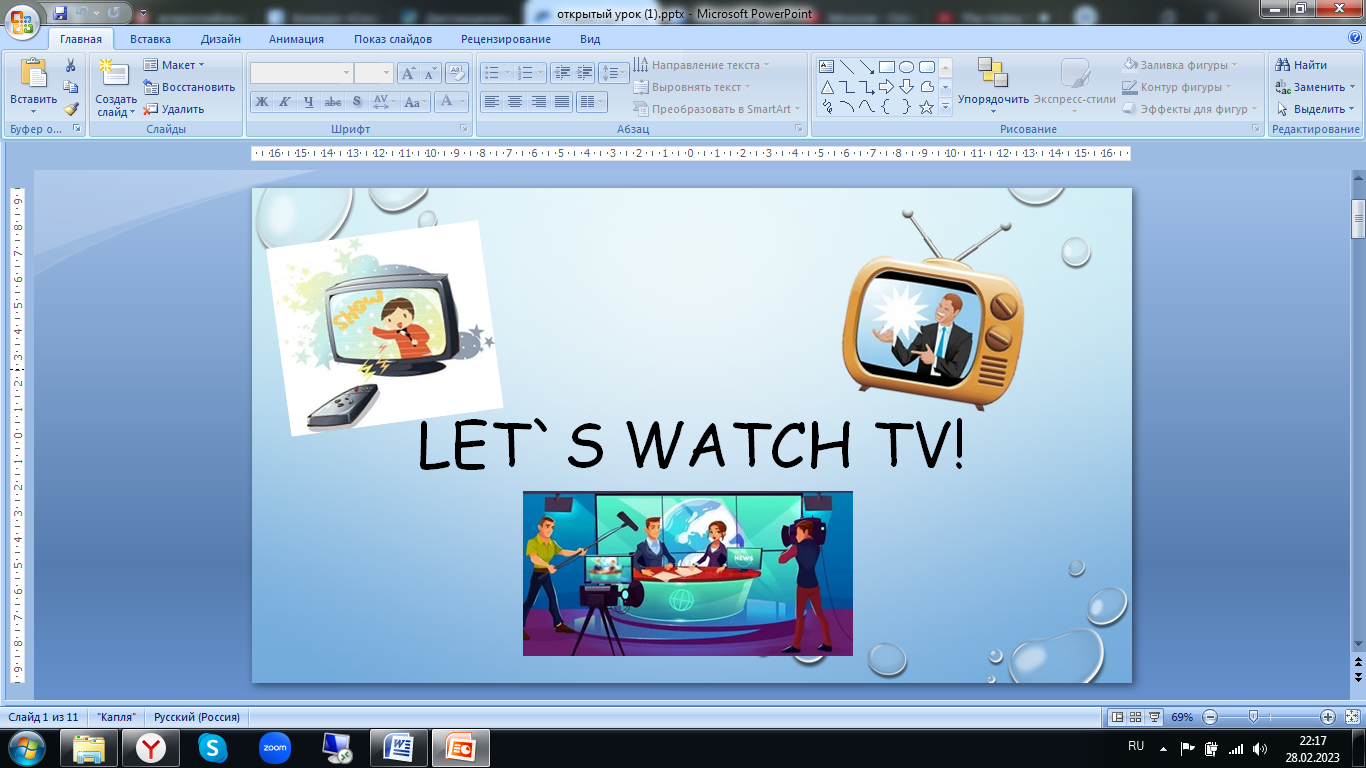 Фонетическая зарядка-To speak about television we need some new words, which are on the board.       (Ученики повторяют произношение новых слов за учителем)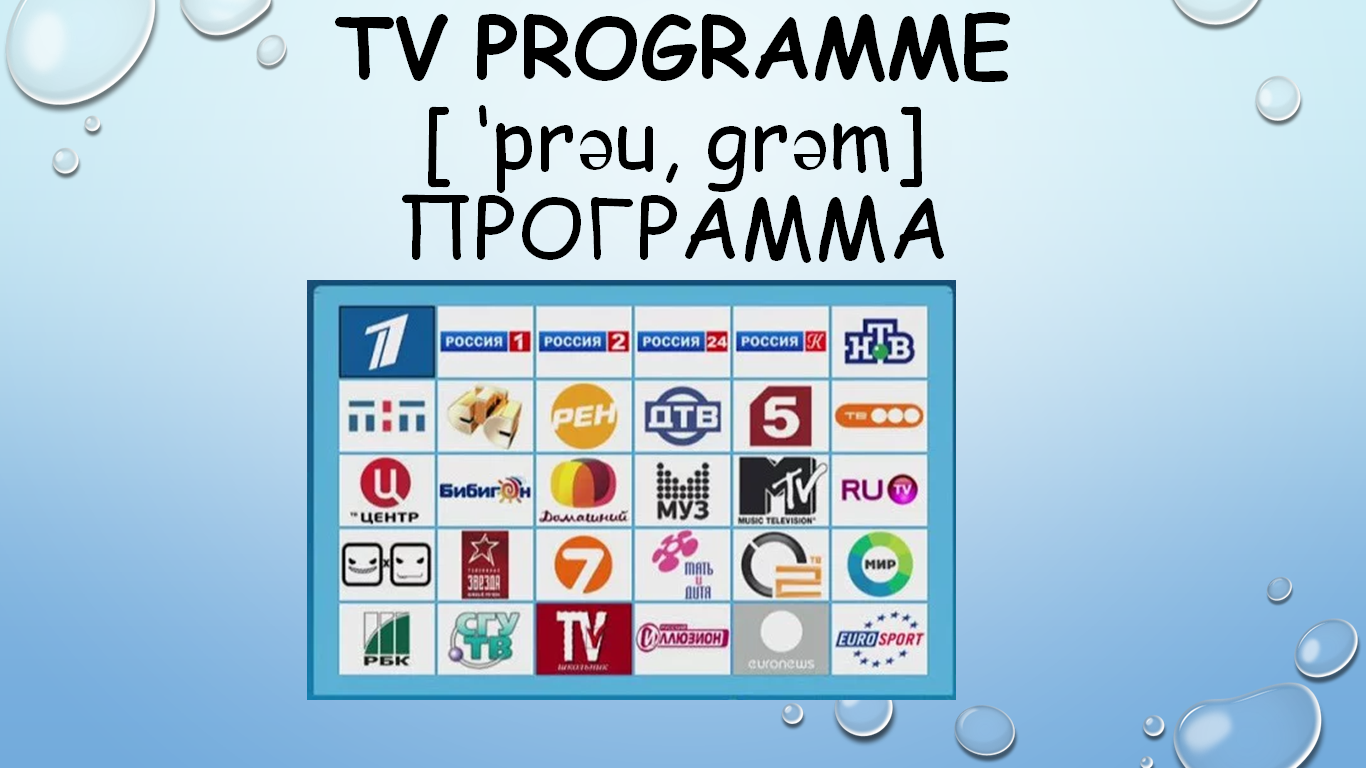 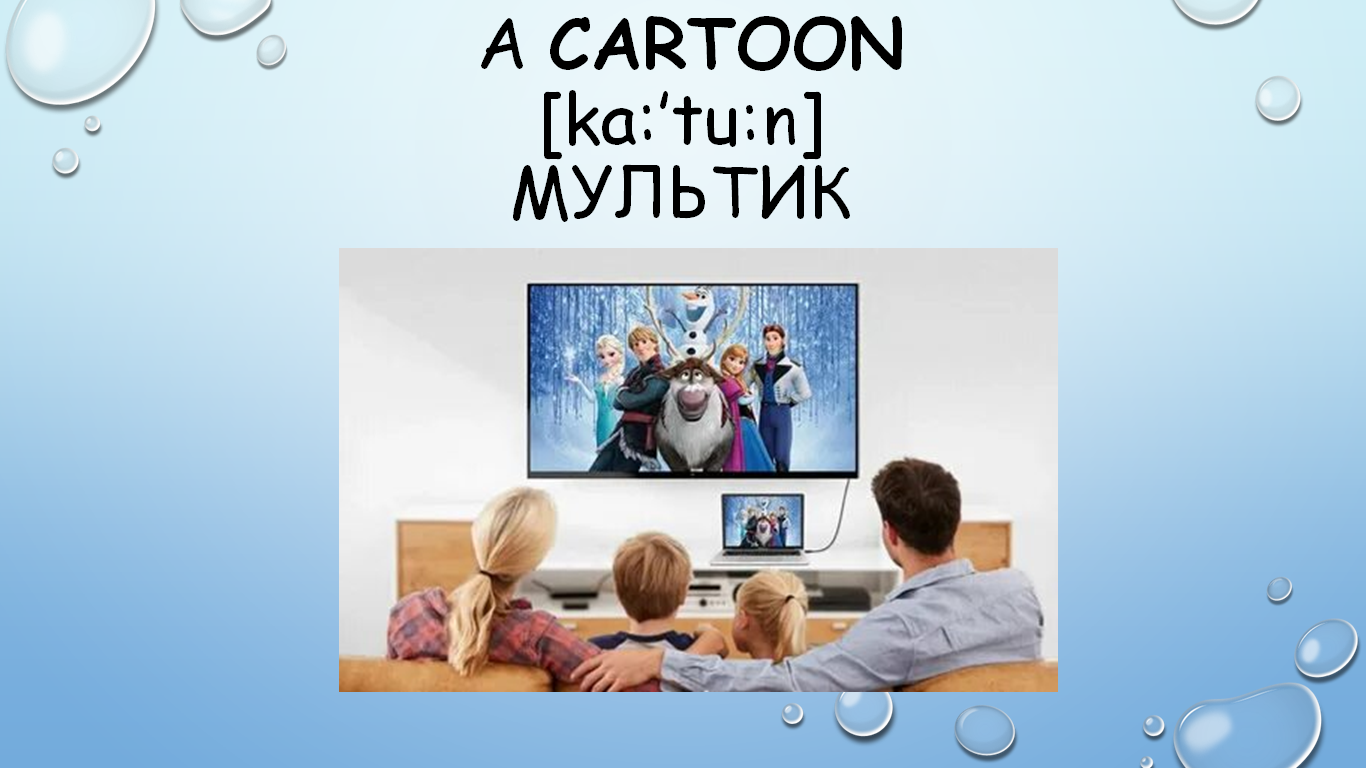 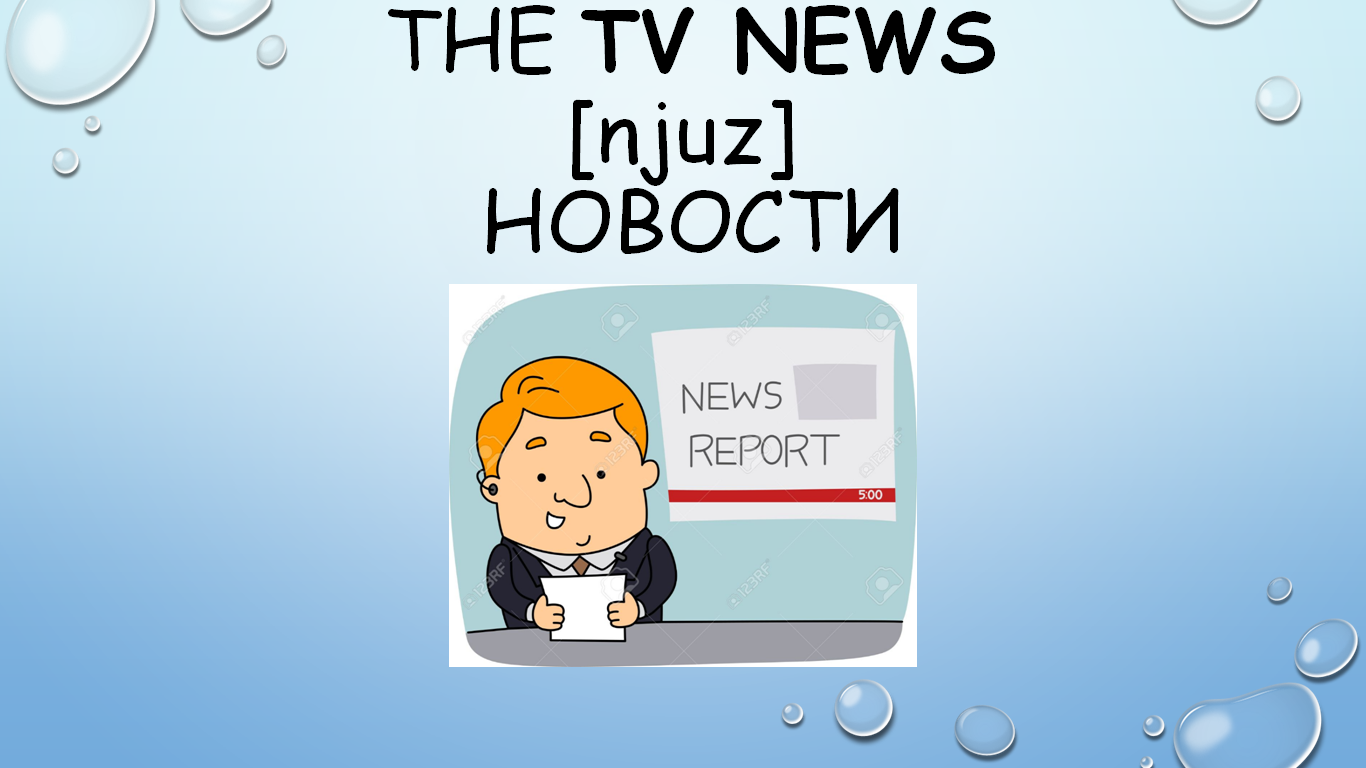 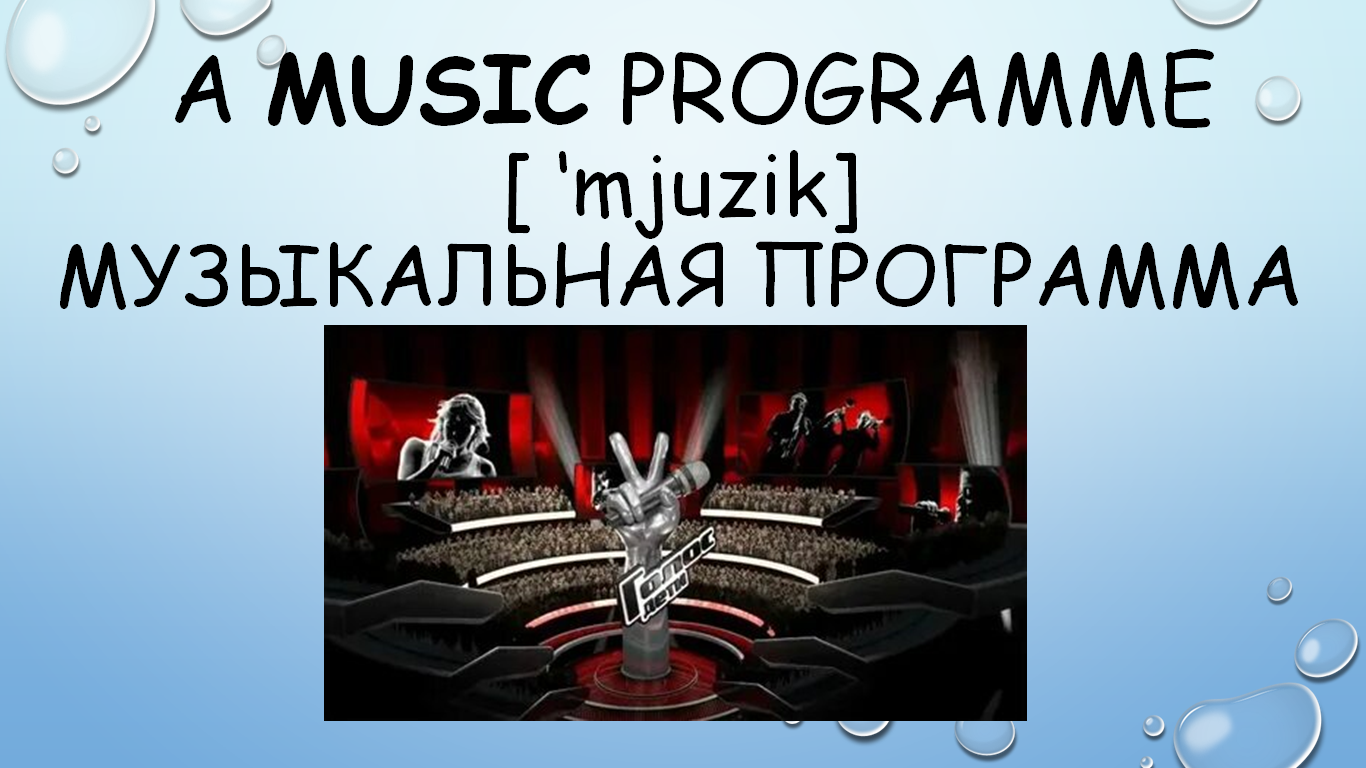 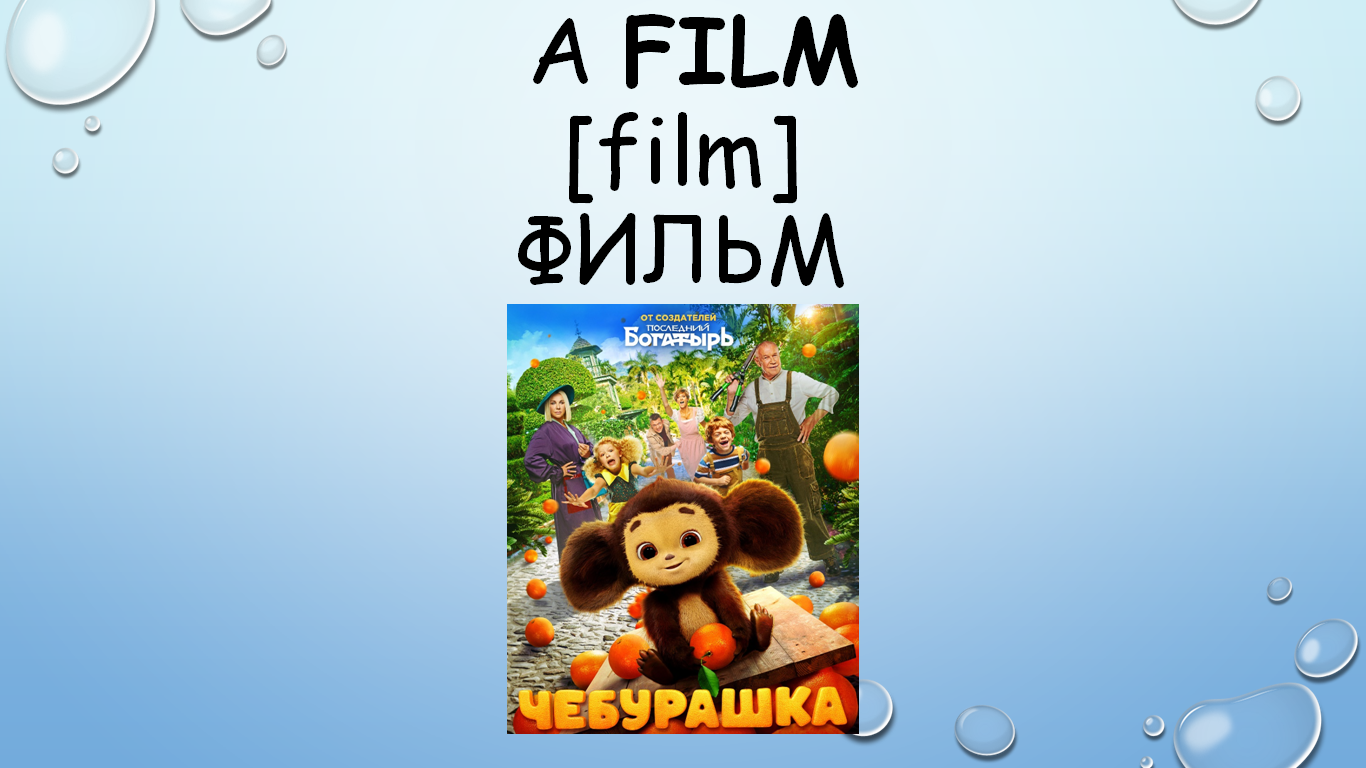 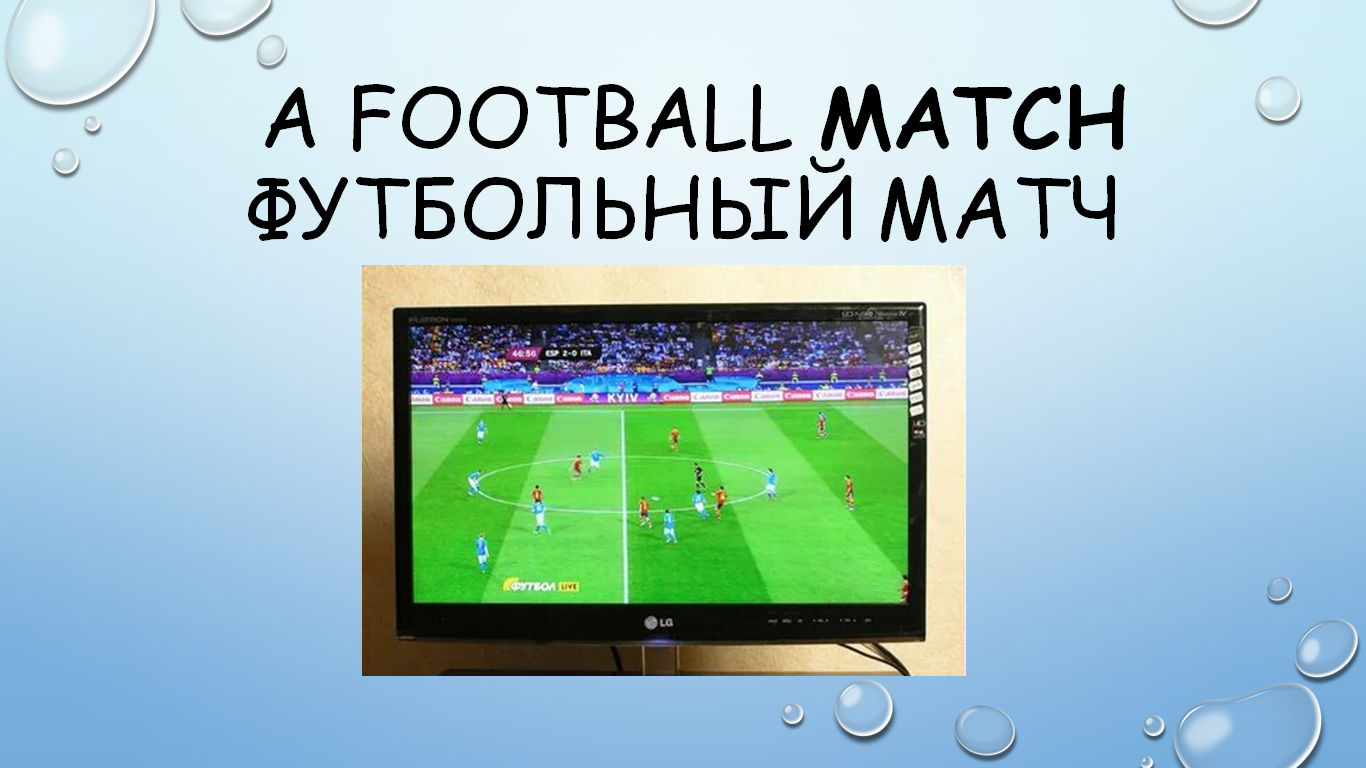 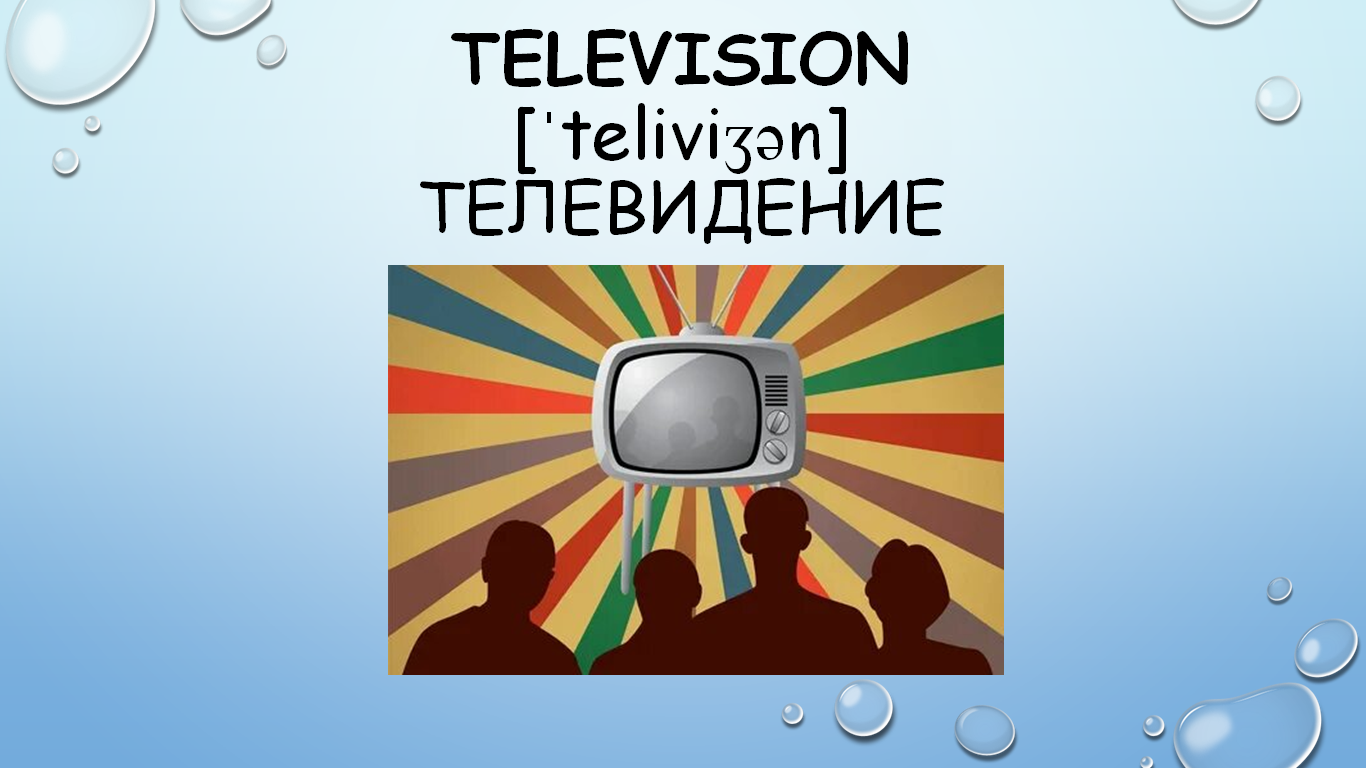 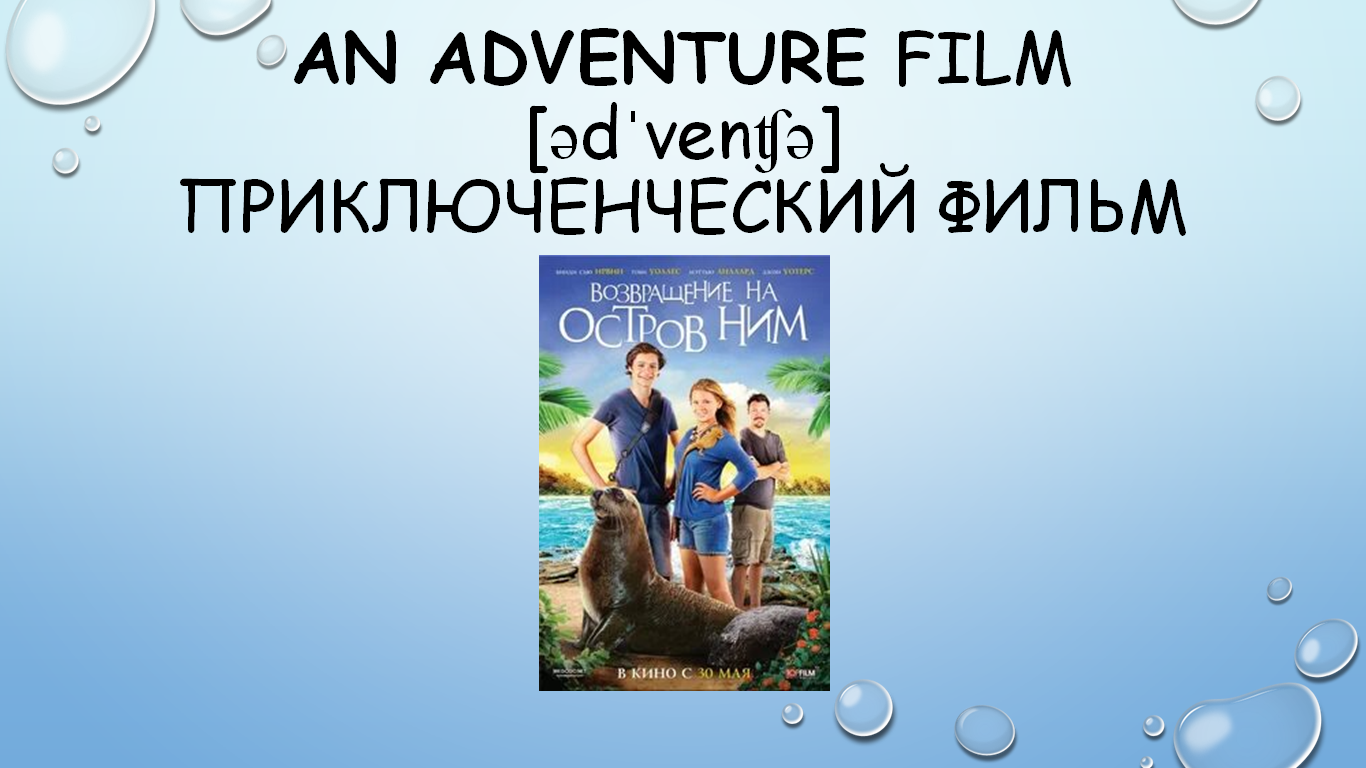 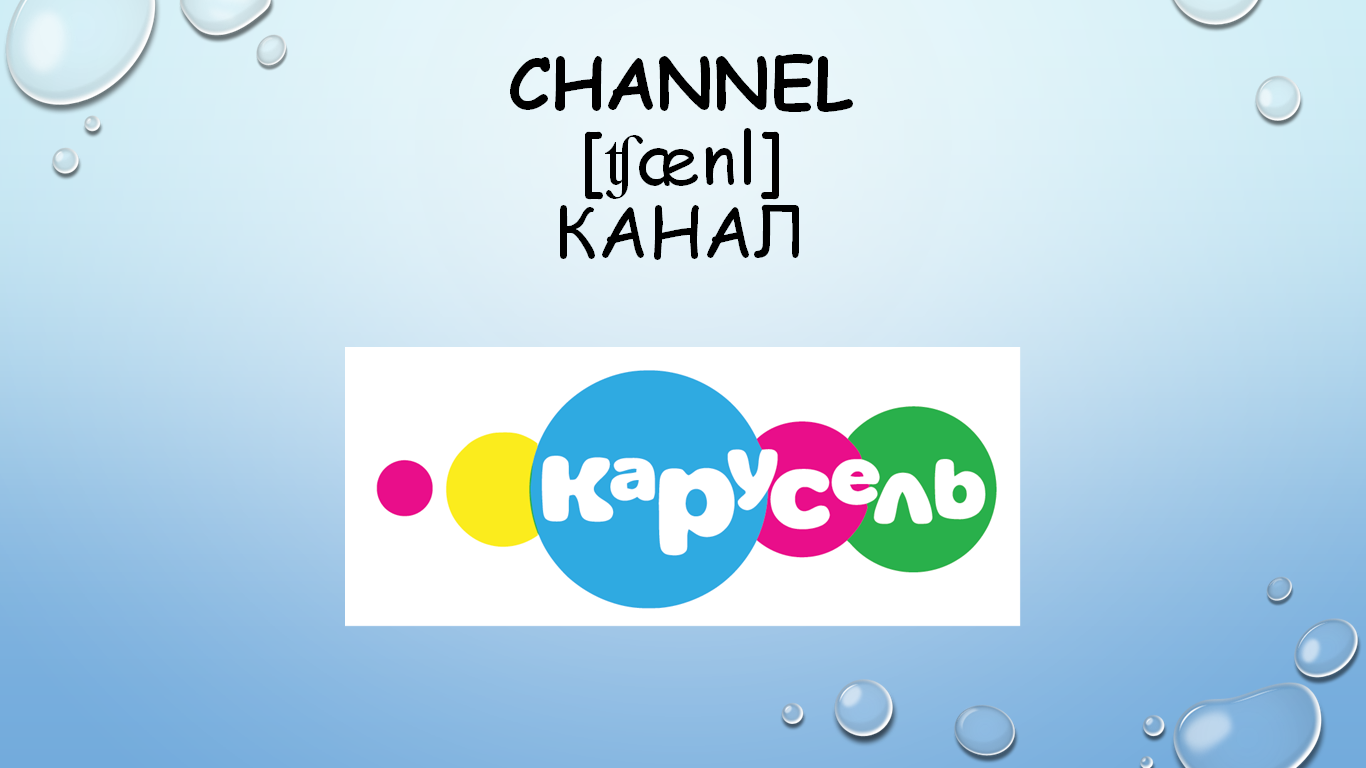 Изучение нового материала.- Do you like to watch TV? What TV-programmes can we see on television?  Ребята, а что вы знаете о телевидении, какие телепрограммы есть на нашем телевидении?- Find ex.1 on p. 4. Listen and look. Откройте учебник, страница 4, упражнение 1. Какие телепрограммы вы услышали?- What TV-programmes have you heard? Let’s find them in the text. (Дети слушают и следят по тексту в учебнике на стр. 4 упр.1, затем вместе перечисляют телепрограммы)- Look at the board and join TV-programmes and translation. Обратите внимание на доску, для вас задание: выйти к доске и соединить слово и перевод.(Дети выходят к доске и соединяют название тв-программ и перевод) - Look at my pictures. Is it a film or a cartoon? Обратите внимание на доску. Это фильм или мультфильм?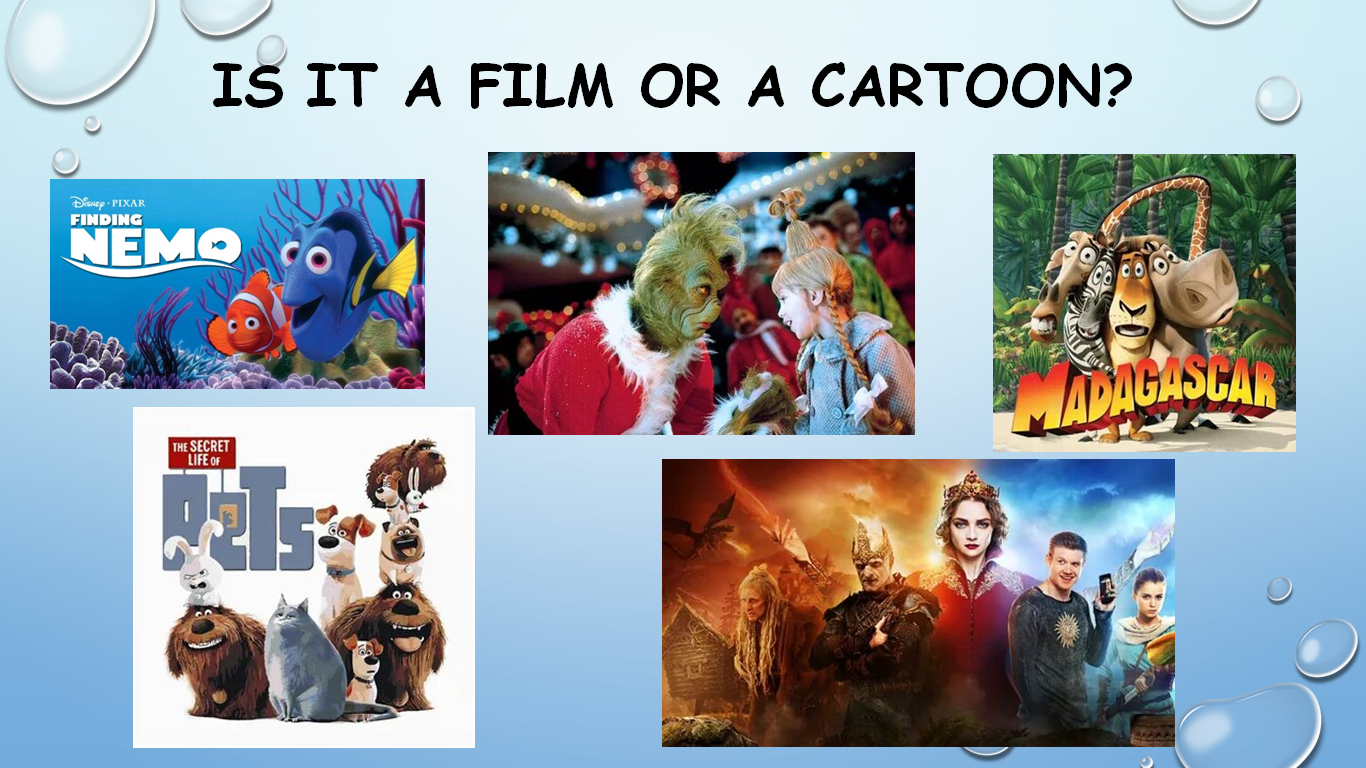 Первичное усвоение новых знаний.- Well, go to the board and do exercise.(Дети выполняют задание на доске: соотнести слова с картинками) https://wordwall.net/resource/51705956/copy-of-forward-3-unit-14-lets-watch-tv - So, we are with you in Ostankino. Let's look, what programmers here make. Итак, мы с вами в Останкино, давайте посмотрим, какие программы здесь создают и выпускают в эфир.- Look at the page 5 ex. 3 and say what you can see? Посмотрите в учебник, страница 5, упражнение 3, о чем эта таблица?- What you can see on the different channels?Что же можем посмотреть на разных каналах?- What’s on Channel 1 at half past six? Что идет по программе на первом канале в 5:30? (Дети отвечают на вопросы)   Физкультминутка- Чтобы подготовиться к эфиру или отдохнуть во время передачи ведущему нужно время. Как называется это время? (реклама, рекламная пауза)- I think you are tired. It’s time to have a rest. Stand up and repeat after the video. Я думаю, что нам тоже пора сделать рекламную паузу, пожалуйста, встаньте и повторяйте движения.(Дети повторяют движения по видео https://www.youtube.com/watch?v=vpharBeg9XA )         Закрепление нового материала.- Итак, до начала эфира осталось несколько секунд. Нужно вести передачу. Давайте-ка подумаем, как должен вести себя ведущий в эфире? (Быть вежливым, говорить четко, не спешить, улыбаться…)Who wants to be a reader? Find p. 7 ex. 10 Let`s read.Кто хочет попробовать себя в роли ведущего? Откройте страницу 7, упражнение 10.(Дети получают карточки с текстом, репетируют чтение,  выходят к доске по очереди, зачитывая отрывки задания, остальные следят по тексту.)Do you sometimes stop and wonder — Вы иногда останавливаетесь и удивляетесь
About the things that you really like? – Вещам, которые вам действительно нравятся?
Your favourite food and your favourite colour, — Вашей любимой еде и вашему любимому цвету,
The wind in your hair — Ветру в волосах
When you’re riding your bike? — Когда вы едете на велосипеде?- What do know from this extract report? Do you like this speech?Что вы узнали из отрывка этого выступления? Вам понравилось выступление? What things do you like? — Какие вещи вам нравятся?
When it’s cold in winter, — Когда холодно зимой,
After school when you’re home and free, I wonder … — После окончания школы, когда вы дома, и свободны, мне интересно …
Do you like the same things as I do? – Вам нравятся те же вещи что и мне?
Tea and cheese sandwiches and watching TV? — Чай и бутерброды с сыром и смотреть телевизор?- What do know from this extract report? Do you like this speech?Что вы узнали из отрывка этого выступления? Вам понравилось выступление? TV, tea and cheese sandwiches, a cushion to lie on the floor. — ТВ, чай и бутерброды с сыром, подушка, чтобы лечь на пол.
TV, tea and cheese sandwiches, — ТВ, чай и бутерброды с сыром,
I don’t want any more. — Я не хочу больше ничего.
But yes, there’s something I need. — Но да, есть кое-что, что мне нужно.
I must have something to read. – Мне нужно что-то почитать.
- What do know from this extract report? Do you like this speech?Что вы узнали из отрывка этого выступления? Вам понравилось выступление? Turn off the TV. There’s nothing to see. — Выключите телевизор. Там нечего смотреть.
Please give me my tea and lovely cheese sandwiches, — Пожалуйста, дайте мне мой чай и прекрасные бутерброды с сыром,
And something exciting to read. – И что-нибудь интересное почитать.What things do you like? Talk to you friend. — Какие вещи вы любите?- What do know from this extract report? Do you like this speech?Что вы узнали из отрывка этого выступления? Вам понравилось выступление?    - Thanks for reading. You are so good. Who did you like the most? Спасибо всем выступающим. Вы молодцы. Ребята, кто вам понравился больше?- Every day a new television page is made. Let’s make a television page for Channels. Каждый день создаются новые телепередачи, давайте сделаем свою страницу для телеканала.- I give you sheets of paper, where you should make a television page for tomorrow, don’t forget name your Channel.(Проектная работа в парах: дети из списка программ выбирают понравившиеся, и распределяют по таблице с предложенным временем в эфире, придумывают название канала.)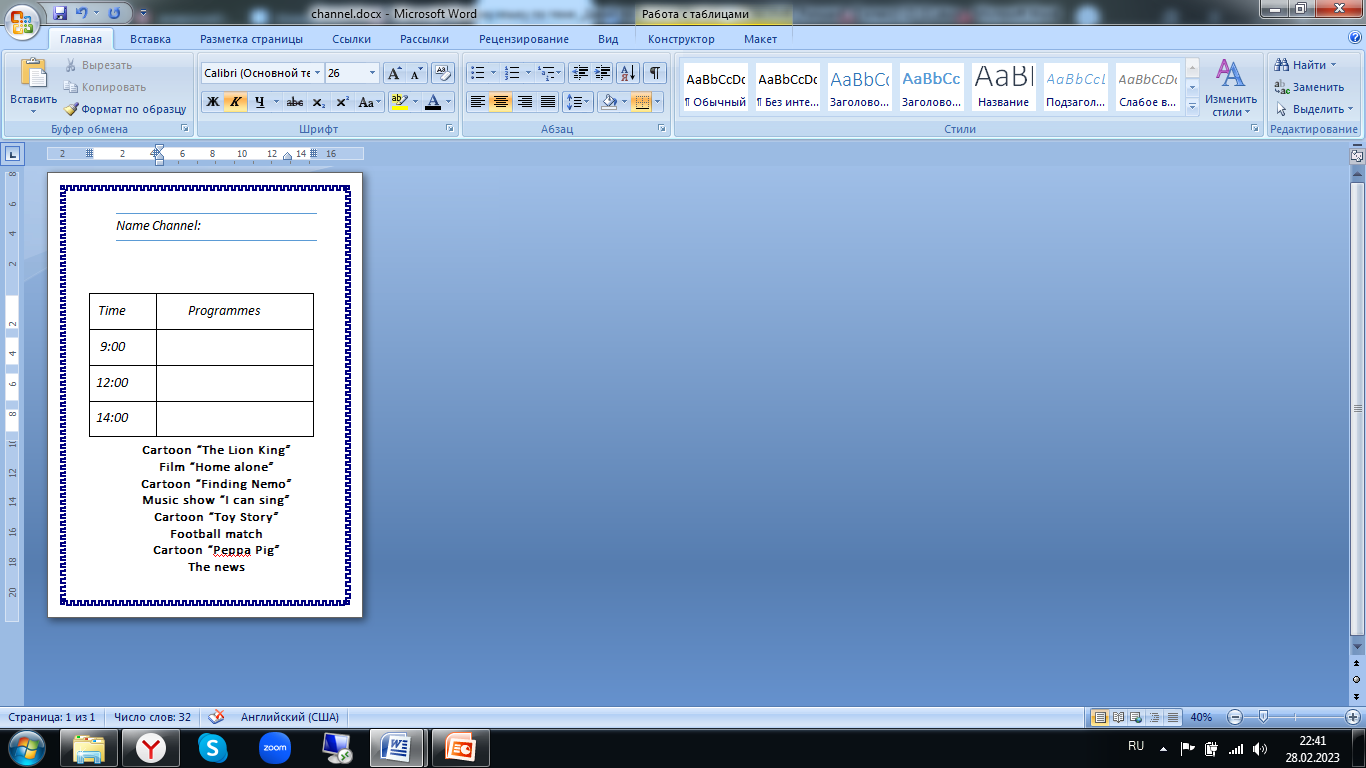 - Are you ready? What`s name your Channel? What time do you have TV program? (Отвечают на вопросы по своей телепрограмме.)Подведение итогов урока.- Руководство телебашни Останкино внимательно наблюдали за вашей активной работой и решили дать вам индивидуальные задания по созданию телепрограммы, которое вам нужно выполнить к следующему уроку.- Open your record books and write down your home task. - At home you should write about your favourite TV-programme in your workbooks (page 51 ex. B.) (Необходимо нарисовать вашу любимую телепередачу, рассказать о ней: как она называется, по какому каналу идет, и в какое время.)- Oh, the lesson is coming to the end. Tell what have you done today? (Ребятa, а что мы с вами делали сегодня? Что узнали?)Самооценка и рефлексия- Now let’s do the last task.Просмотрев фильм или мультфильм, телезритель обычно оставляет отзыв, я вам предлагаю оставить отзыв о нашем уроке. Пожалуйста, возьмите фломастеры и запишите ваше впечатление на этом плакате.- Perfect. Thank you for your marks.Замечательно.  Спасибо за ваши отзывы.- Кроме того, телебашни Останкино, для которых мы сегодня с вами работали, решило отметить вас благодарностями.(Выставление оценок)Завершение урока.- Скажите, а что обычно пишут на экране в конце фильма? (The end) 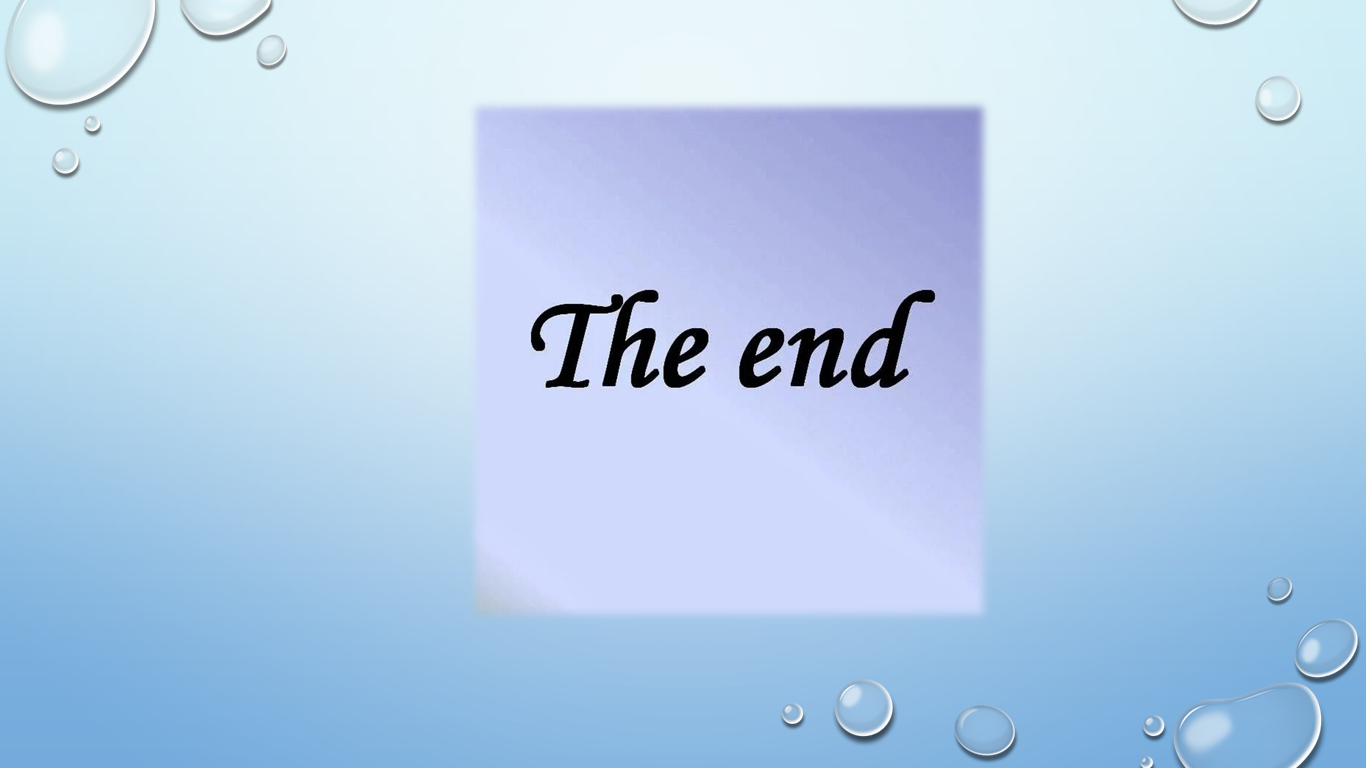 - You are right!-Our lesson is over -Thank you for your work.-Good Bye!     Наш урок окончен. Благодарю вас за работу. До свидания. 